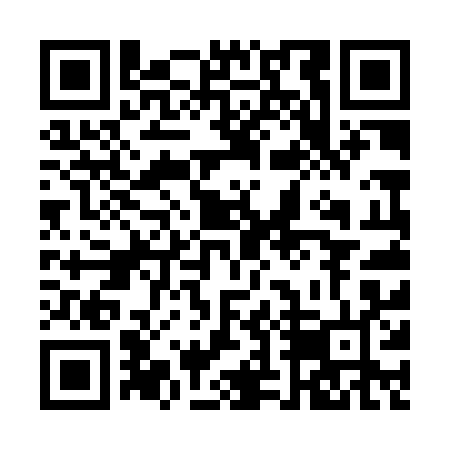 Prayer times for Zurkaniwala, PakistanMon 1 Jul 2024 - Wed 31 Jul 2024High Latitude Method: Angle Based RulePrayer Calculation Method: University of Islamic SciencesAsar Calculation Method: ShafiPrayer times provided by https://www.salahtimes.comDateDayFajrSunriseDhuhrAsrMaghribIsha1Mon3:365:1412:183:567:228:592Tue3:375:1412:183:567:228:593Wed3:375:1512:183:567:228:594Thu3:385:1512:183:577:218:595Fri3:385:1612:193:577:218:596Sat3:395:1612:193:577:218:587Sun3:405:1712:193:577:218:588Mon3:405:1712:193:577:218:589Tue3:415:1812:193:587:218:5710Wed3:425:1812:193:587:208:5711Thu3:425:1912:203:587:208:5612Fri3:435:1912:203:587:208:5613Sat3:445:2012:203:587:208:5514Sun3:455:2012:203:587:198:5515Mon3:455:2112:203:597:198:5416Tue3:465:2112:203:597:188:5317Wed3:475:2212:203:597:188:5318Thu3:485:2312:203:597:188:5219Fri3:495:2312:203:597:178:5120Sat3:505:2412:203:597:178:5121Sun3:505:2412:203:597:168:5022Mon3:515:2512:203:597:168:4923Tue3:525:2612:203:597:158:4824Wed3:535:2612:203:597:148:4725Thu3:545:2712:203:597:148:4726Fri3:555:2712:203:597:138:4627Sat3:565:2812:203:597:138:4528Sun3:575:2912:203:597:128:4429Mon3:575:2912:203:597:118:4330Tue3:585:3012:203:597:108:4231Wed3:595:3112:203:597:108:41